Številka: Datum: 20. 6. 2018ČLANOM OBČINSKEGA SVETAOBČINE IZOLAPriloge:obrazložitev (priloga I),sklep (priloga II).Priloga IObrazložitevNa osnovi Uredbe o enotni metodologiji za oblikovanje cen storitev obveznih občinskih gospodarskih javnih služb varstva okolja (Uradni list RS, št. 87/12, 109/12 in 76/17), so na JP Komunala Izola d. o. o. pripravili Elaborat o oblikovanju cen storitev obveznih občinskih javnih služb ravnanja s komunalnimi odpadki v Občini Izola. Z elaboratom predlagajo nove cene storitev ravnanja s komunalnimi odpadki v občini Izola.Sedaj veljavni cenik je bil potrjen na občinskem svetu v letu 2013. Skladno z Uredbo so vsako leto pripravljali elaborate, ker pa razlika med potrjeno in obračunsko ceno ni presegala 10%, je niso pošiljali pristojnemu občinskemu organu v potrjevanje, kljub temu, da so ustvarjali negativni poslovni rezultat.V potrditev predlagajo ceno za ravnanje s komunalnimi odpadki, ki je usklajena z dikcijami v veljavni zakonodaji in odloku.ZaključekNa osnovi podane obrazložitve in izdelanega Elaborata o oblikovanju cen storitev obveznih občinskih javnih služb ravnanja s komunalnimi odpadki v občini Izola za leto 2019 iz junija 2019, ki ga je izdelala Komunala Izola d. o. o.- Azienda pubblica Komunala Isola, S. r. l. in sklepa Nadzornega sveta javnega podjetja Komunala Izola d. o. o. – Azienda pubblica Komunala Isola, S. r. l. z dne 01. 07. 2019 o potrditvi cene za ravnanje s komunalnimi odpadki, ki je oblikovana v Elaboratu, Občinskemu svetu predlagamo, da sprejme predlog sklepa v predloženi vsebini. Obrazložitev pripravila: Višja svetovalkamag. Irena ProdanVodja UGDIKR                                                                                                         Županmag. Tomaž Umek                                                                                                            Danilo MarkočičPriloge:obrazložitev Elaborata,cenik za ravnanje s komunalnimi odpadki,sklep Nadzornega sveta z dne 1. 7. 2019,Elaborat o oblikovanju cen storitev obveznih občinskih javnih služb ravnanja s komunalnimi odpadki v Občini Izola za leto 2019,Priloga IIŠtevilka: 	Datum: 	………….Na podlagi 29. člena Zakona o lokalni samoupravi (Uradni list RS, št. 94/07 – uradno prečiščeno besedilo, 76/08, 79/09, 51/10, 40/12 – ZUJF, 14/15 – ZUUJFO, 11/18 – ZSPDSLS-1 in 30/18), ………….Uredba o metodologiji za oblikovanje cen storitev obveznih občinskih gospodarskih javnih služb varstva okolja (Uradni list RS, št. 87/12, 109/12 in 76/17)in 30. in 101. člena Statuta Občine Izola – uradno prečiščeno besedilo (Uradne objave Občine Izola, št. 5/18), je Občinski svet Občine Izola na svoji …. redni seji dne ………….  na predlog izvajalca gospodarske javne službe JP Komunala Izola d. o. o. in potrditvi cene  s strani Nadzornega sveta JP Komunala Izola d. o. o. z dne 01. 07. 2019 sprejel naslednji S  K  L  E  P1.Potrdi se Elaborat o oblikovanju cen storitev obveznih občinskih javnih služb ravnanja s komunalnimi odpadki v Občini Izola za leto 2019. 2.Cena za ravnanje s komunalnimi odpadki:3.Izvajalec JP Komunala Izola d. o. o. je dolžan ceno objaviti na spletni strani podjetja, v prostorih DE za ekologijo in ravnanje z odpadki ter na sedežu podjetja.4.Sklep začne veljati naslednji dan po objavi v Uradnih objavah Občine Izola.                                                                                                                                Župan                                                                                                                   Danilo MarkočičSklep prejmejo:JP Komunala Izola, d. o. o. – Azienda pubblica Komunala Isola, S. r. l.,Zbirka dokumentarnega gradiva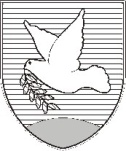 OBČINA IZOLA – COMUNE DI ISOLAžupan – IL SINDACO Sončno nabrežje 8 – Riva del Sole 86310 Izola – IsolaTel: 05 66 00 100, Fax: 05 66 00 110E-mail: posta.oizola@izola.siWeb: http://www.izola.si/ZADEVA:Elaborat o oblikovanju cen storitev obveznih občinskih javnih služb ravnanja s komunalnimi odpadki za leto 2019 PRAVNA PODLAGA:Uredba o metodologiji za oblikovanje cen storitev obveznih občinskih gospodarskih javnih služb varstva okolja PRIPRAVLJALEC GRADIVA:JP Komunala Izola d. o. o.POROČEVALEC:Denis Bele, direktor 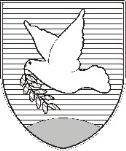 OBČINA IZOLA – COMUNE DI ISOLAžupan – IL SINDACO Sončno nabrežje 8 – Riva del Sole 86310 Izola – IsolaTel: 05 66 00 100, Fax: 05 66 00 110E-mail: posta.oizola@izola.siWeb: http://www.izola.si/ElementCena brez DDV/kgZbiranje bioloških odpadkov – javna infrastruktura0,0026Zbiranje bioloških odpadkov – storitev0,1393Zbiranje komunalnih odpadkov – javna infrastruktura0,0026Zbiranje komunalnih odpadkov – storitev0,1678Obdelava določenih vrst komunalnih odpadkov – storitev0,1602Odlaganje ostankov predelave ali odstranjevanja komunalnih odpadkov – storitev0,2278Cene so izražene v EUR/kg in ne vsebujejo DDV.